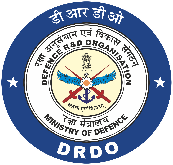 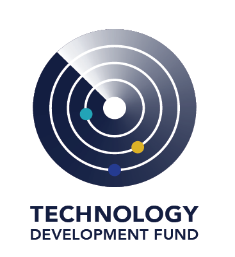 Table 1: Milestone-wise Break-up of Costs   (#Cost in INR inclusive of all taxes, duties, freight charges etc.)Table 2: Break-up of Costs Other Than Tangible Assets under Applicable Cost Heads       (#Cost in INR inclusive of all taxes, duties, freight charges etc.)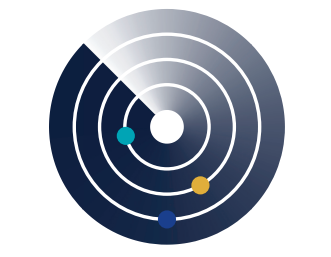 Terms and Conditions:Tangible Assets are all equipment purchased as capital expenditure which will be retained after completion of the project.“Development Agency” (DA) stands for the lead industry which will undertake the development of the specified product/technology. CP stands for Consortium Partner (if any).Milestone 1 should have not more than 20% of the total project cost.Milestone 5 (or final milestone) should have not less than 20% of the project cost.Total cost under the head “Academia” should not be more than 40% of the total project cost. This is applicable in case of any academic consultancy, association with academia for technical guidance, or as collaborative academic partner in the project.International travel will not be considered under any cost head.Total cost under the head “Contingency” should not be more than 3% of the total project cost.Total cost under the head “Overheads” should not be more than 10% of the total project cost.Total cost under the head “Incubator” should not be more than 20% of the total project cost.DRDO share of the total project cost should not be more than 90%.All costs to be inclusive of all applicable taxes, duties, and other stipulated charges.I understand and accept all terms and conditions._______________________________Signature and Stamp of Authorised Signatory of Development AgencyTotal Project CostTotal Project CostMilestone 1Milestone 1Milestone 2Milestone 2Milestone 3Milestone 3Milestone 4Milestone 4Milestone 5Milestone 5DRDOshareDA+CPshareDRDO shareDA+CPshareDRDO shareDA+CPshareDRDO shareDA+CPshareDRDO shareDA+CPshareDRDO shareDA+CPshareTangible AssetsOther CostsTOTALCost HeadTotal CostDRDO shareDA+CP shareManpowerAcademiaConsumablesSubcontractingDomestic TravelOverheadsContingencyIncubatorTOTAL